Р Е Ш Е Н И Еот 29 апреля 2022г.                        с. Зеленое                                                 №  65О внесении изменений в решение Совета депутатов Опытненского сельсовета Усть-Абаканского района Республики Хакасия от 15.11.2021г. № 53 «Об установлении налога на имущество физических лиц на 2022год на территории муниципального  образования Опытненский сельсовет»В соответствии со статьей 1 Закона № 1-ФКЗ, в соответствии с главой 32 Налогового кодекса Российской Федерации, п. 3 ч. 10 ст. 35  Федерального закона от 06.10.2003г. № 131-ФЗ «Об общих принципах организации местного самоуправления в Российской Федерации» (с последующими изменениями), Законом Республики Хакасия от 14.07.2015 № 64-ЗРХ «Об установлении единой даты начала применения на территории Республики Хакасия порядка определения налоговой базы по налогу на имущество физических лиц исходя из кадастровой стоимости объектов наллогообложения», руководствуясь Уставом муниципального образования  Опытненский сельсовет, Совет депутатов Опытненского сельсовета Усть-Абаканского районаРЕШИЛ:         1. В наименовании решения Совета депутатов Опытненского сельсовета Усть-Абаканского района Республики Хакасия № 53 от 15.11.2021 , слово «установление» изменить на слово «ввести»         2. В пункте 1 Решения Совета депутатов от 15.11.2021г № 53 слово «Установить» изменить на слово «Ввести»          3. В пункте 2  слово «Установить» заменить словом «Ввести»Глава Опытненского сельсовета Усть-Абаканского района Республики Хакасия                                                                                    В.А. Левенок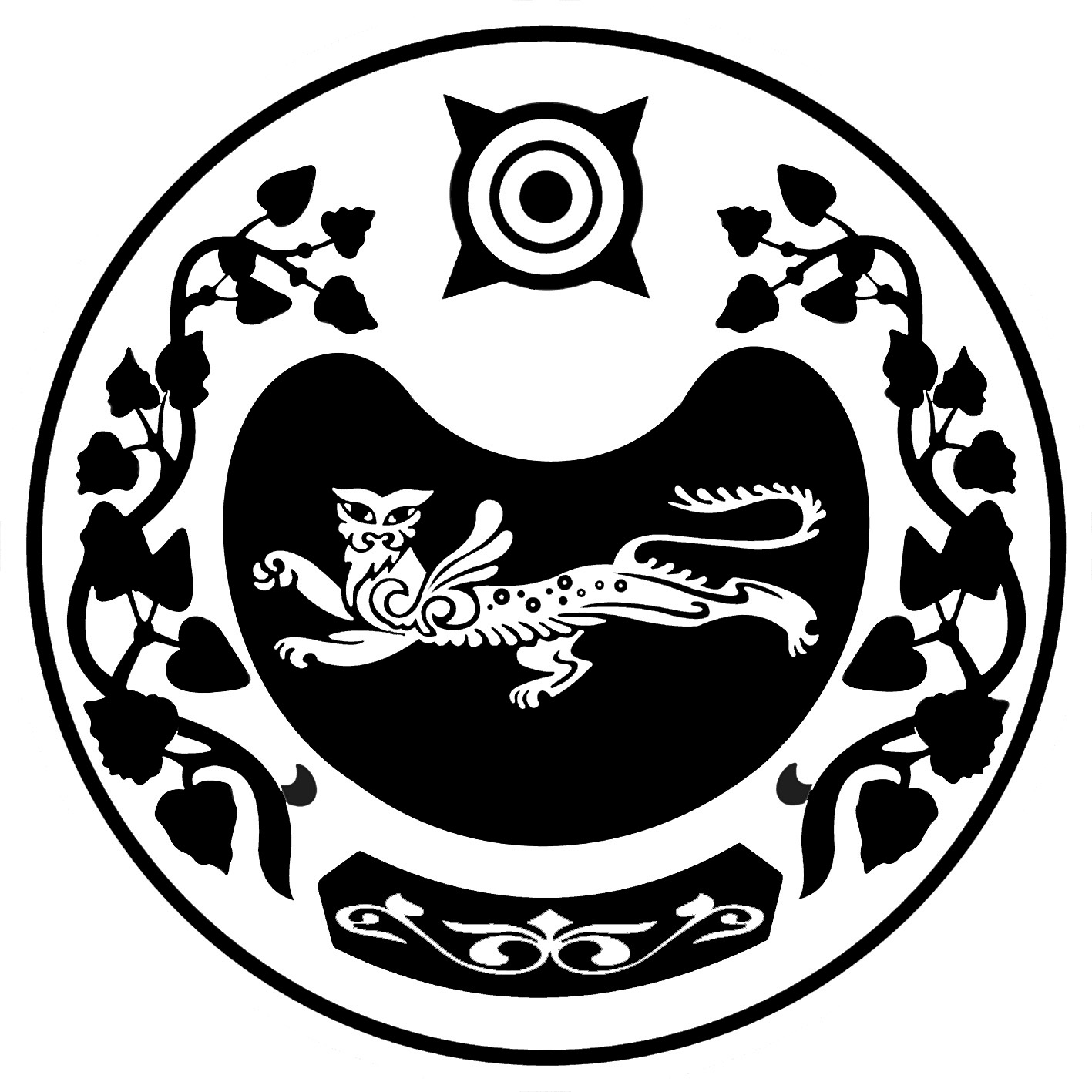 СОВЕТ ДЕПУТАТОВ ОПЫТНЕНСКОГО СЕЛЬСОВЕТАУСТЬ-АБАКАНСКОГО РАЙОНА РЕСПУБЛИКИ ХАКАСИЯЧЕТВЕРТОГО СОЗЫВА